АДМИНИСТРАЦИЯ Нижневартовского Района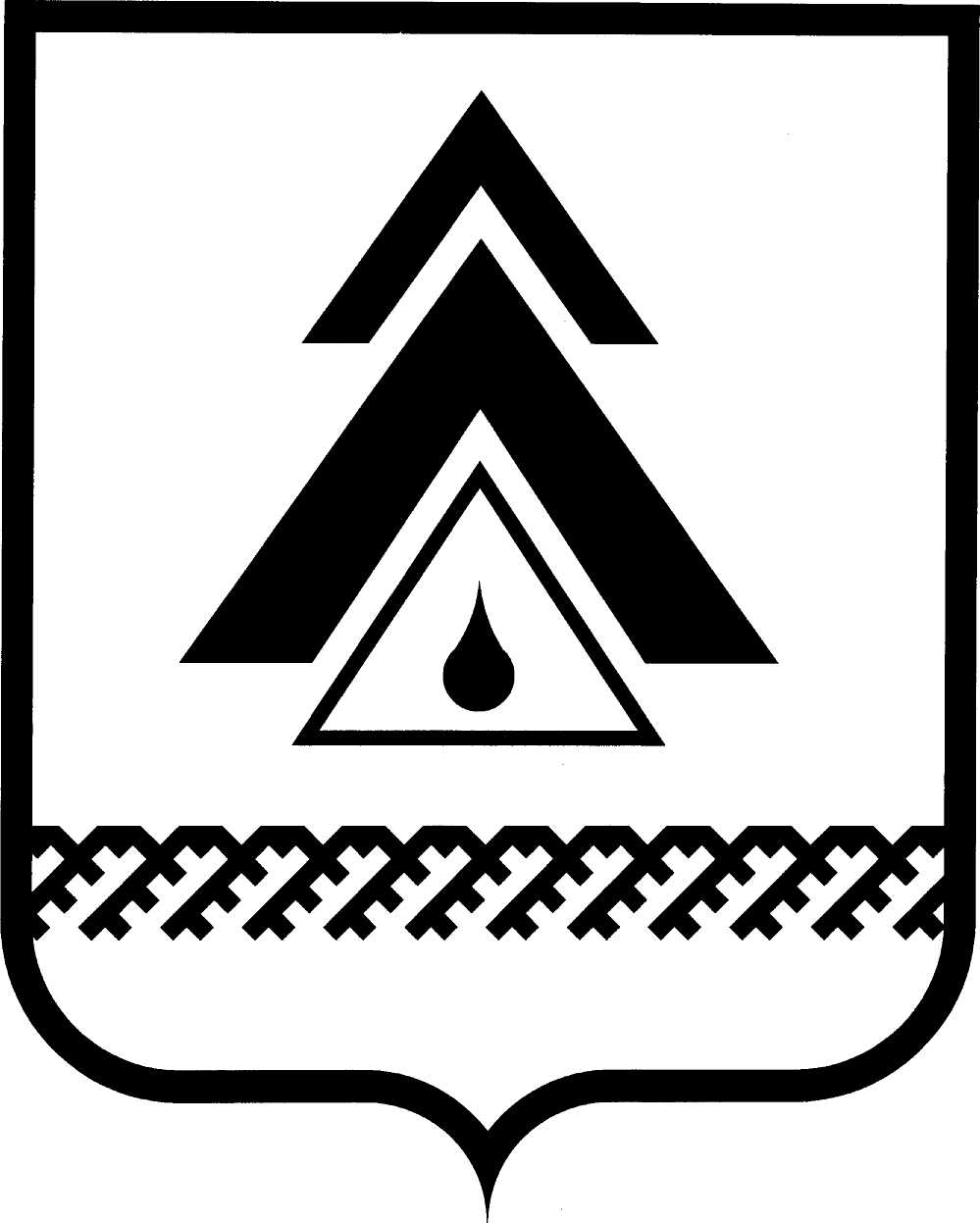 ДЕПАРТАМЕНТ ФИНАНСОВХанты-Мансийского автономного округа - ЮгрыПРИКАЗот  20.01.2015                                                                                                   № 04-1г. НижневартовскО признании утратившим силу приказа департамента финансоврайона от 31.12.2010 № 357-2  «Об утверждении правил обеспечения наличными деньгами получателей средств бюджета Нижневартовского  района»	В соответствии с абзацем 8 пункта 1 статьи 241.1 Бюджетного кодекса Российской Федерации приказываю:       1. Признать утратившим силу приказ департамента финансов района от 31.12.2010 № 357-2  «Об утверждении правил обеспечения наличными деньгами получателей средств бюджета Нижневартовского  района».2. Настоящий приказ вступает в силу с момента подписания и распространяется на правоотношения, возникшие с 1 января 2015 года.3. Контроль за выполнением приказа возложить на начальника отдела учета исполнения бюджета О.С. Костромину, начальника управления казначейского исполнения бюджета С.Л. Кокотееву.Директор  департамента                                                                      А.И. Кидяева